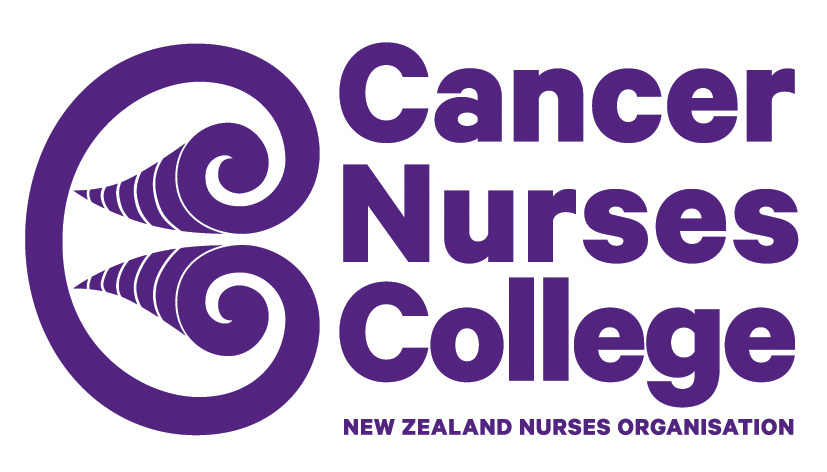 Notes for Applicants1. For assistance with filling out the Application Form please refer to the Guidelines for Education Grant Application document at: https://www.nzno.org.nz/support/scholarships_and_grants#1456 under Cancer Nurses College.2. On completion, scan and email your application plus any supporting documents to:  cancernursesnz@gmail.comUnless otherwise specified, any correspondence will be sent to your home address.MEMBER DETAILSMEMBER DETAILSMEMBER DETAILSMEMBER DETAILSSurnameFirst NameOrganisationPosition/rolePostal AddressEmail AddressWork PhoneHome Phone/Mobile no.NZNO no.NZNO no.  Cancer Nurses College (CNC) member  Yes/No                         Cancer Nurses College (CNC) member  Yes/No                       EDUCATION/CONFERENCE DETAILSEDUCATION/CONFERENCE DETAILSEDUCATION/CONFERENCE DETAILSEDUCATION/CONFERENCE DETAILSName of Conference/ Course/ Education opportunityDateLocationPaper Presentation                                     Yes/NoPaper Presentation                                     Yes/NoPaper Presentation                                     Yes/NoPoster Presentation                                  Yes/No                       Presentation TitlePresentation TitlePresentation TitlePresentation TitleINDICATE PREFERRED EDUCATION FUNDINDICATE PREFERRED EDUCATION FUNDINDICATE PREFERRED EDUCATION FUNDINDICATE PREFERRED EDUCATION FUND(for CNC members only)NZNO CNC Education Fund                       Yes/No                               (for CNC members only)NZNO CNC Education Fund                       Yes/No                               (for CNC members only)NZNO CNC Education Fund                       Yes/No                                 (for non-CNC members)Roche Education Fund                              Yes/NoCOST DETAILSCOST DETAILSCOST DETAILSCOST DETAILSAmount (max $750.00)$$$Registration/Course fees$$$Accommodation$$$Travel$$$Other (please specify)$$$TOTAL COSTS$$$Briefly outline what you hope to learn/achieve from your participation/attendance: Briefly outline what you hope to learn/achieve from your participation/attendance: Briefly outline what you hope to learn/achieve from your participation/attendance: Briefly outline what you hope to learn/achieve from your participation/attendance: Achieving health equity is a national priority. Briefly outline what knowledge you hope to gain from this event that will improve the access and health outcomes of New Zealand’s priority populations i.e: Māori, Pacific people, people with mental health conditions, those in rural and deprived areas, and disabled people:



Achieving health equity is a national priority. Briefly outline what knowledge you hope to gain from this event that will improve the access and health outcomes of New Zealand’s priority populations i.e: Māori, Pacific people, people with mental health conditions, those in rural and deprived areas, and disabled people:



Achieving health equity is a national priority. Briefly outline what knowledge you hope to gain from this event that will improve the access and health outcomes of New Zealand’s priority populations i.e: Māori, Pacific people, people with mental health conditions, those in rural and deprived areas, and disabled people:



Achieving health equity is a national priority. Briefly outline what knowledge you hope to gain from this event that will improve the access and health outcomes of New Zealand’s priority populations i.e: Māori, Pacific people, people with mental health conditions, those in rural and deprived areas, and disabled people:



Have you received an education grant from CNC in the past two years?                         Yes/NoHave you applied for funding from any other source?  If yes, please give details.          Yes/NoHave you received an education grant from CNC in the past two years?                         Yes/NoHave you applied for funding from any other source?  If yes, please give details.          Yes/NoHave you received an education grant from CNC in the past two years?                         Yes/NoHave you applied for funding from any other source?  If yes, please give details.          Yes/NoHave you received an education grant from CNC in the past two years?                         Yes/NoHave you applied for funding from any other source?  If yes, please give details.          Yes/NoBANK ACCOUNT DETAILSBANK ACCOUNT DETAILSBANK ACCOUNT DETAILSAccount NameBank Account Number Please attach a verified bank slip or a screenshot of your bank account details.Please attach a verified bank slip or a screenshot of your bank account details.Please attach a verified bank slip or a screenshot of your bank account details.SignedSignedDateEDUCATION APPLICATION CHECKLISTYES/NOI have completed each question/criteria in detail.Alongside this Grant, I seek funding from other sources.
If yes, please state the other sources: …………………………………….I understand it is a requirement to submit a 500-word report on:the event experience, andknowledge gained and any recommendations for improvements
to practice from the conference, course or education opportunity.If successful, I agree to email the report and images to cancernursesnz@gmail.com by ………………………………. (Specify a date), which is within six weeks of completing the conference, course or education opportunity.I understand this report will be considered for publication in the Cancer Nurses College online newsletter, CancerNet.Signed                                                                                    Date

